Traditional Pasta Salad
1-pound macaroni pasta – cooked, drained, rinsed cold1 4-ounce jar pimentos or jarred roasted red peppers1 small can sliced black olives6 sweet spicy pickles – diced1 cup mayo1 tablespoon red wine vinegar3 teaspoons sugar2 tablespoons milkSalt and pepperSplash of pickle juice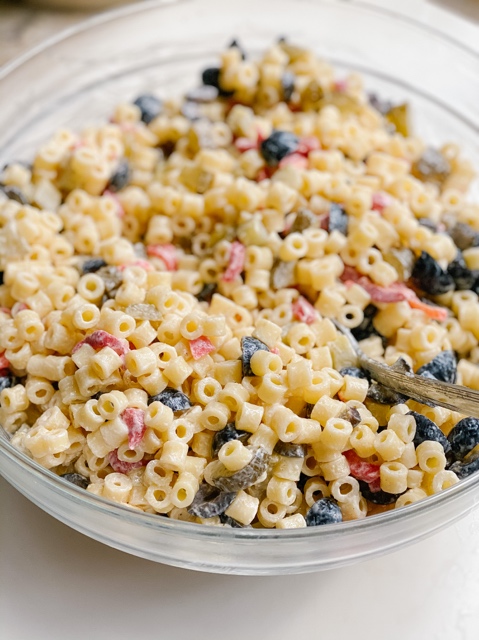 Cook the macaroni in lightly salted water according to package directions. Drain and rinse under cold water to cool. Set aside. Mix together mayo, vinegar, sugar, salt, and pepper. Splash in enough milk to make it pourable. Splash in pickle juice for extra flavor. Taste and adjust seasonings as needed. Set aside. Place cooled macaroni in a large bowl and pour 3/4 of the dressing. Toss and add more dressing if you'd like. (Dressing will seem a little thin, but it will thicken up as salad chills.) Stir in olives, roasted red peppers (or pimentos), pickles, and green onions. Add more of any ingredient if you'd like more stuff going on! At the end, splash in a little more pickle juice and stir. Chill for at least 2 hours before serving. Sprinkle with sliced green onion to serve!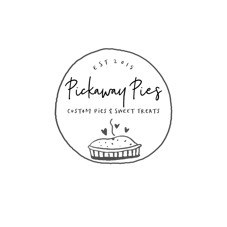 